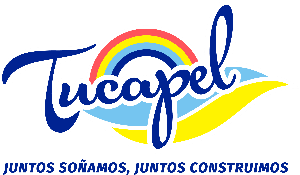 TIPO DE NORMADENOMINACION NORMANUMERO NORMAFECHA NORMAFECHA DE PUBLICACION EN EL DO O INDICACION DEL MEDIO Y FORMA DE PUBLICIDAD(SEGÚN ART 45 Y SIG LEY 19.980)TIENE ENFECTOS GENERALESFECHA ULTIMA ACTUALIZACION (DD/MM/AAAA) SI CORRESPONDE A ACTOS Y RESOLUCIONES CON EFECTOS GENERALESBREVE DESCRIPCION DEL OBJETO DEL ACTOENLACE A LA PUBLICACIONENLACE A LA MODIFICACIONDecretoAlcaldicio 263107/09/2016Sitio web organizaciónnoNo aplicaAutoriza transferencia patente Rol4-40193enlaceNo aplicaDecretoAlcaldicio274813/09/2016Sitio web organizaciónnoNo aplicaAutoriza cambio de local patente Rol  4-40193enlaceNo aplicaDecretoAlcaldicio274913/09/2016Sitio web organizaciónnoNo aplicaAutoriza cambio de local patenteRol   4-40128enlaceNo aplica